BOARD OF PARKS COMMISSION FOR THE TOWN OF LUTHER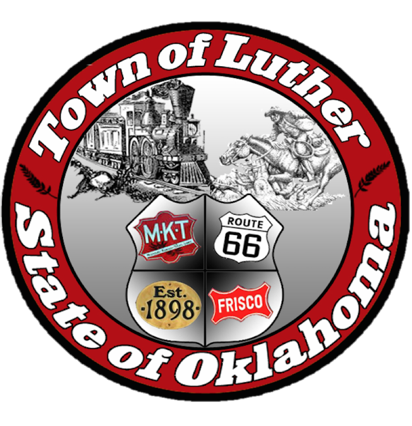 6:30 p.m. September 7th, 2017 119 S Main St., Luther, OK 73054Call to order.  Roll Call.  Determination of a Quorum.  Consideration, discussion, and possible action regarding “Movie in the Park” following presentation  from Josh Smith from Opus Entertainment.  Consideration, discussion, and possible action regarding materials and grant information presented by  Josh Trope from OKC- County Health Department (TSET).  Consideration, discussion, and possible action regarding Keep Oklahoma Beautiful following  presentation by Executive Director of Keep Oklahoma Beautiful, Jeanette Nance.  Open Discussion.  Adjourn.  